АССОЦИАЦИЯ  «СОВЕТ МУНИЦИПАЛЬНЫХ ОБРАЗОВАНИЙ ЗАБАЙКАЛЬСКОГО КРАЯ». Чита, ул. Ленинградская, 15, оф. 207      тел./факс (83022) 35-94-43;РЕШЕНИЕ № 1 заседания Правления Ассоциации «Совет муниципальных образований Забайкальского края» от  24 января 2019 г.                                                                                      г. Чита   Заслушав и обсудив вопрос «О предлагаемых изменениях в системе организации местного самоуправления путем объединения поселений муниципального района в единый городской округ»,  Правление Совета отмечает, что сложившееся состояние системы местного самоуправления в крае требует серьезного анализа, оценки, а также  выработки комплекса мер, направленных на ее совершенствование, повышение эффективности работы ОМСУ в решении вопросов местного значения.Деятельность ОМСУ  протекает в условиях динамично меняющегося законодательства, активно внедряемых новаций, повышения  уровня требований к результатам деятельности.Перечень вопросов местного значения существенно расширился, а размеры и источники формирования местного бюджета почти не изменились, что  увеличило дисбаланс между объемом полномочий и финансовыми  ресурсами.Сложившееся на сегодня соотношение оплаты труда руководителей муниципальных образований, муниципальных служащих  с оплатой труда  работников бюджетной сферы создало серьезную напряженность с кадрами, вызвало значительный отток квалифицированных специалистов из сферы муниципального управления.Обостряется проблема формирования представительных органов муниципальных образований, качественного состава избираемых депутатов. Нередко депутаты затрудняются определить свою роль и место в системе местного самоуправления, испытывают недостаток правовых знаний, умения работать с властными структурами, общественностью и населением. Считают возможным для себя не  исполнять требования ряда законов, в частности, по представлению сведений о доходах, что  может парализовать деятельность  Совета.Правление отмечает, что предлагаемая схема  перехода на одноуровневую систему местного самоуправления имеет слабую юридическую проработку, недостаточную продуманность последовательности и этапности действий, требуемых от муниципалитетов,  обкатана на практике в небольшом числе регионов и территорий Российской Федерации, существенно отличающихся по своим условиям от Забайкальского края; предлагаемые меры организационного характера по совершенствованию действующей системы местного самоуправления должны быть увязаны с мерами по развитию правовой базы МСУ, его финансово-экономической основы и кадрового потенциала.Правление рекомендует:1. Правительству, Администрации Забайкальского края совместно с Законодательным собранием Забайкальского края создать рабочую группу по  проработке правовой основы предлагаемых изменений  в действующей системе местного самоуправления. Включить в состав рабочей группы представителей органов исполнительной государственной власти края,  руководителей и специалистов муниципального сообщества. Предусмотреть рассмотрение рабочей группой других вариантов  реорганизации ОМСУ. Поручить рабочей группе спланировать проведение семинаров, «круглых столов», выступлений в СМИ, а также подготовку обстоятельных материалов и рекомендаций для обсуждения их муниципальным активом.2. Законодательному Собранию Забайкальского края  провести обсуждение предлагаемой реформы МСУ на заседании Совета представительных органов МСУ с возможной  выработкой законодательных инициатив на уровне края и Российской Федерации.3. Руководителям муниципальных районов провести обсуждение инициативы реформирования местного самоуправления с главами поселений, депутатами всех уровней, общественностью.4. Правление считает возможным  при детальной проработке комплекса организационных мер, надлежащем юридическом сопровождении, финансовой поддержке проведение экспериментального перехода  на одноуровневую систему организации местного самоуправления на территории ограниченного числа муниципальных районов – «пилотных» территорий. В случае удачного итога эксперимента – планомерного перехода  на эту систему остальных муниципальных образований.Председатель Правления	                          П.И. Коваленко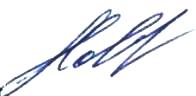 